Изменения в Устав Савинского сельского поселения зарегистрированы Управлением Министерства юстиции Российской Федерации по Новгородской области«26» января  2021 годаГосударственный регистрационный номер№ RU 535113292021001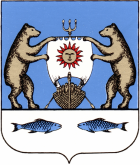 Российская Федерация                                                 Новгородская область Новгородский районСовет депутатов Савинского сельского поселенияРЕШЕНИЕ От 24.12.2020  №68д. СавиноО внесении изменений и дополнений в Устав Савинского сельского поселенияВ целях приведения Устава Савинского сельского поселения, принятого решением Совета депутатов  №7 от 13.03.2018 года, в соответствие с действующим законодательством Российской Федерации, Совет депутатов Савинского сельского поселения,РЕШИЛ:1. Внести следующие изменения и дополнения в Устав Савинского сельского поселения  в прилагаемой редакции.2. Представить изменения и дополнения в Устав Савинского сельского поселения в Управление Министерства юстиции Российской Федерации по Новгородской области для государственной регистрации.3. Настоящее решение вступает в силу после его государственной регистрации и официального опубликования в периодическом печатном издании «Савинский вестник», кроме пунктов, 1.2. - 1.5. для которых, установлен срок не ранее 01.01.2021 года. 4. Опубликовать настоящее решение в периодическом печатном издании «Савинский вестник».Глава сельского поселения	   А.В.СысоевИЗМЕНЕНИЯ В УСТАВ САВИНСКОГО СЕЛЬСКОГО ПОСЕЛЕНИЯ1.1.Часть 1 статьи 9 Устава дополнить пунктом 16 следующего содержания:«16. предоставление сотруднику, замещающему должность участкового уполномоченного полиции, и членам его семьи жилого помещения на период замещения сотрудником указанной должности».1.2. Часть 6 статьи 12.1 Устава дополнить пунктом 4.1 следующего содержания:«4.1) вправе выступить с инициативой о внесении инициативного проекта по вопросам, имеющим приоритетное значение для жителей сельского населенного пункта;».1.3. В статье 18 Устава:1) часть 7 дополнить пунктом 7 следующего содержания:«7) обсуждение инициативного проекта и принятие решения по вопросу о его одобрении.»;2) дополнить частью 8.1 следующего содержания:«8.1. Органы территориального общественного самоуправления могут выдвигать инициативный проект в качестве инициаторов проекта.».1.4. В статье 20 Устава:1) в части 1 после слов «и должностных лиц местного самоуправления,» дополнить словами «обсуждения вопросов внесения инициативных проектов и их рассмотрения,»;2) дополнить частью 4.1 следующего содержания:«4.1. В собрании граждан по вопросам внесения инициативных проектов и их рассмотрения вправе принимать участие жители соответствующей территории, достигшие шестнадцатилетнего возраста. Порядок назначения и проведения собрания граждан в целях рассмотрения и обсуждения вопросов внесения инициативных проектов определяется нормативным правовым актом Совета депутатов Савинского сельского поселения.».1.5. В статье 21 Устава:1) часть 2 дополнить абзацем следующего содержания:«В опросе граждан по вопросу выявления мнения граждан о поддержке инициативного проекта вправе участвовать жители поселения или его части, в которых предлагается реализовать инициативный проект, достигшие шестнадцатилетнего возраста.»;2) часть 3 дополнить абзацем следующего содержания:«жителей Савинского сельского поселения или его части, в которых предлагается реализовать инициативный проект, достигших шестнадцатилетнего возраста, - для выявления мнения граждан о поддержке данного инициативного проекта.»;3) абзац первый части 5 изложить в следующей редакции:«Решение о назначении опроса граждан принимается Советом депутатов Савинского сельского поселения. Для проведения опроса граждан может использоваться официальный сайт Савинского сельского поселения в информационно-телекоммуникационной сети «Интернет». В решении Совета депутатов Савинского сельского поселения о назначении опроса граждан устанавливаются:»;4) часть 5 дополнить абзацем следующего содержания:«порядок идентификации участников опроса в случае проведения опроса граждан с использованием официального сайта Савинского сельского поселения в информационно-телекоммуникационной сети «Интернет»»;5) пункт 1 части 7 дополнить словами «или жителей Савинского сельского поселения».